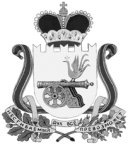 ВЯЗЕМСКИЙ РАЙОННЫЙ СОВЕТ ДЕПУТАТОВРЕШЕНИЕ	Рассмотрев обращение председателя Контрольно-ревизионной комиссии муниципального образования «Вяземский район» Смоленской области, руководствуясь статьями  21, 30.1 Устава муниципального образования «Вяземский район» Смоленской области, Вяземский районный Совет депутатовРЕШИЛ:Внести в решение Вяземского районного Совета депутатов от 25.04.2012 №27 «Об утверждении штатной численности и структуры Контрольно-ревизионной комиссии муниципального образования «Вяземский район» Смоленской области» (в ред. решения от 26.06.2013 №25) следующие изменения:- в абзаце втором пункте 1 слова «инспекторы – 3» заменить словами «инспекторы – 2». Пункт 1 решение вступает в силу с 01.01.2018 года.Утвердить структуру Контрольно-ревизионной комиссии муниципального образования «Вяземский район» Смоленской области согласно приложению.Пункт 3 решения вступает в силу со дня принятия.Председатель Вяземского районного Совета депутатов                                                            П.В. ХомайкоСтруктураКонтрольно-ревизионной комиссиимуниципального образования«Вяземский район» Смоленской областиот 27.09.2017 № 131О внесении изменений в решение Вяземского районного Совета депутатов от 25.04.2012 №27 (в ред. решения от 26.06.2013 №25)Утверждена               решением Вяземского районного Совета депутатов от 27.09.2017 № 131Председатель Вяземского районного Совета депутатовПредседатель Вяземского районного Совета депутатовПредседатель Вяземского районного Совета депутатовПредседатель Вяземского районного Совета депутатовПредседатель Вяземского районного Совета депутатовПредседатель Вяземского районного Совета депутатовПредседатель Контрольно-ревизионной комиссии муниципального образования «Вяземский район» Смоленской областиПредседатель Контрольно-ревизионной комиссии муниципального образования «Вяземский район» Смоленской областиПредседатель Контрольно-ревизионной комиссии муниципального образования «Вяземский район» Смоленской областиПредседатель Контрольно-ревизионной комиссии муниципального образования «Вяземский район» Смоленской областиПредседатель Контрольно-ревизионной комиссии муниципального образования «Вяземский район» Смоленской областиПредседатель Контрольно-ревизионной комиссии муниципального образования «Вяземский район» Смоленской областиАудитор          Контрольно-ревизионной комиссии муниципального образования «Вяземский район» Смоленской областиАудитор          Контрольно-ревизионной комиссии муниципального образования «Вяземский район» Смоленской областиИнспекторы   Контрольно-ревизионной комиссии муниципального образования «Вяземский район» Смоленской областиИнспекторы   Контрольно-ревизионной комиссии муниципального образования «Вяземский район» Смоленской области